ЛИЧНИ КАРТОН ДЕЛЕГАТАСА ЛИСТЕ ФУДБАЛСКОГ САВЕЗА РЕГИОНА ЗАПАДНЕ СРБИЈЕНАПОМЕНА: уколико у току сезоне дође до промене неких података из личног картона дужни сте да у најкраћем року о томе обавестите секретара ССОС ФСРЗС на мејл: kurcubic.nenad@gmail.com								                     Потпис делегата:																		 _____________________________Л Е К А Р С К О   У В Е Р Е Њ ЕЗ А   Д Е Л Е Г А Т А_____________________________________________________________(Обавезно уписати име и презиме делегата)НАПОМЕНА: Офталмолошки преглед може да врши искључиво спец.офталмолог.СТРУКОВНА ОРГАНИЗАЦИЈА СУДИЈАФУДБАЛСКОГ САВЕЗА РЕГИОНА ЗАПАДНЕ СРБИЈЕК  р  а  г  у  ј  е  в  а  цТакмичарска сезона2024/2025 – јесењи део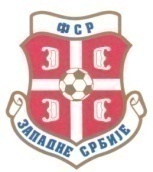 Презиме /име оца/ и име:Презиме /име оца/ и име:Датум и место рођења:Датум и место рођења:Адреса становања (улица и број, поштански број и место):Адреса становања (улица и број, поштански број и место):Број личне карте:Број личне карте:Издата од МУП:Јединствени матични број грађана /ЈМБГ/Јединствени матични број грађана /ЈМБГ/Број телефонаМобилни:Број телефонаУ стану:Број телефонаНа радном месту:Адреса Ваше електронске поште (е-маил):Адреса Ваше електронске поште (е-маил):_________________  @ __________________________________  @ __________________________________  @ _________________Назив банке код које имате отворен текући рачун:Назив банке код које имате отворен текући рачун:Број Вашег текућег рачуна:Број Вашег текућег рачуна:Радни статус (заокружити):Радни статус (заокружити):         а) запослен        б) незапослен       в) пензионер           а) запослен        б) незапослен       в) пензионер           а) запослен        б) незапослен       в) пензионер  Лига на којој се тренутно налазите:Лига на којој се тренутно налазите:Дужност делегата вршите у својству:Дужност делегата вршите у својству:                  а) инструктора                  б) спортског радника                  а) инструктора                  б) спортског радника                  а) инструктора                  б) спортског радника